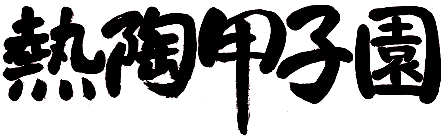 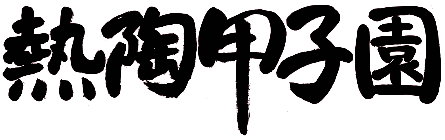 参加作品応募要項会場 藤沢運動広場「特設縄文村」（岩手県一関市藤沢町藤沢字仁郷41）[祭り当日の日程][手　順]　参加の手順は次のとおりです。[作　品]　やきもの（粘土）とします。大きさ、形状は自由です。[規　定]⑴過去に公募展やコンクール展などに応募または発表したものは出品できません。⑵一度素焼きした作品は出品できません。⑶出土した土器等の一部を装飾に使用することはできません。[出品料]　無料[表　彰]　優秀作品を次のとおり表彰します。［個人の部］［団体の部］[粘土の販売と申し込み]⑴粘土は１個10㎏単位で販売します。価格は裏面の表のとおりです。「参加申込書」（チラシ裏面）に必要事項を記入の上、郵便またはファクシミリで注文するか、藤沢野焼祭公式webサイト熱陶甲子園inFujisawa2023応募フォームから注文してください。⑵販売期間は、6月12日㈪～7月28日㈮です。土・日・祝日は販売できません。⑶注文した粘土は、直接事務局（一関市役所藤沢支所産業建設課内）で受け取っていただくか、または宅配便によるお届け（着払い）もできます。[参加作品の申し込み]⑴「出品申込書」に必要事項を記入の上、郵便またはファクシミリで申し込むか、藤沢野焼祭公式webサイト熱陶甲子園inFujisawa2023応募フォームから申し込んでください。⑵事務局の受け付けが終了次第、参加受理書（兼：審査カード）を送付します。参加受理書は当日忘れずに持参してください。⑶参加作品の申込期限は、７月28日㈮です。　※期限後も受け付けますが、この場合プログラムに参加作品は掲載されません。[祭り当日の作品受付と作品の搬入・搬出]⑴作品受け付け…８月12日㈯13:00～14:30（時間厳守）⑵作品窯入れ…14:30～16:30。係員の指示で、参加受理書に記載の番号の窯に入れてください。⑶作品窯出し…８月13日㈰7:30～8:30。指定の審査区域に搬入してください。＊注1　審査区域に搬入しない作品は審査対象外です。＊注2　参加受理書（兼：審査カード）のない作品は、表彰から除外します。＊注3　作品は、表彰式が終わるまで会場外へ搬出できません。[入賞作品の公開]　入賞作品は、藤沢野焼祭公式webサイトで作品を公開します。[特典]　当日野焼祭の様子をSNSで配信された方には、もれなく食事券(500円)をプレゼントいたします。[その他] 　焼成方法は「野焼き」です。作品の乾燥状態、当日の天候、窯の状況などによって焼き上がりに差が生じることもあります。また、完全な焼き上がりは稀であることをご了承ください。８月12日㊏８月12日㊏８月13日㊐８月13日㊐13:0014:3017:0018:0022:00参加作品受付作品窯入れ火入れの儀(焼成開始)、開会式イベント、縄文野焼火止め 7:30 9:0011:00作品窯出し、審査会場への移動作品審査表彰優勝１点全国共通商品券3万円分と賞状準優勝１点全国共通商品券1万円分と賞状第３位２点全国共通商品券7千円分と賞状ベスト８４点全国共通商品券5千円ベスト16８点全国共通商品券3千円優勝１点全国共通商品券3万円分と賞状準優勝１点全国共通商品券1万円分と賞状粘土代（10㎏単位）一関市内の高校生（市内在住または市内の高校に通学する高校生）800円／10㎏粘土代（10㎏単位）市外の高校生1,000円／10㎏[問い合わせ先]藤沢野焼祭実行委員会事務局〒029-3405　岩手県一関市藤沢町藤沢字町裏187番地（一関市役所藤沢支所産業建設課内）☎ 0191-63-5317／fax 0191-63-5133✉ hujisanken@city.ichinoseki.iwate.jpネットで検索ネットで検索ネットで検索ネットで検索[問い合わせ先]藤沢野焼祭実行委員会事務局〒029-3405　岩手県一関市藤沢町藤沢字町裏187番地（一関市役所藤沢支所産業建設課内）☎ 0191-63-5317／fax 0191-63-5133✉ hujisanken@city.ichinoseki.iwate.jphttps://noyaki.net/検 索[問い合わせ先]藤沢野焼祭実行委員会事務局〒029-3405　岩手県一関市藤沢町藤沢字町裏187番地（一関市役所藤沢支所産業建設課内）☎ 0191-63-5317／fax 0191-63-5133✉ hujisanken@city.ichinoseki.iwate.jp